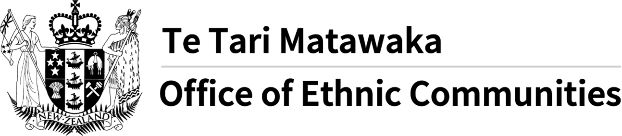 El Fondo de Inclusión Digital de las Comunidades Étnicas ya está abiertoLa Oficina de Comunidades Étnicas ha puesto en marcha el Fondo de Inclusión Digital de las Comunidades Étnicas (el Fondo). El propósito del Fondo es garantizar que las comunidades étnicas puedan participar plenamente en Aotearoa Nueva Zelanda aumentando su confianza en el uso de las tecnologías digitales.Las prioridades del Fondo son garantizar que las comunidades étnicas:cuenten con las habilidades y los conocimientos digitales necesarios para utilizar la tecnología digital y la Internet de forma adecuada y beneficiosa;se sientan motivadas para comprender cómo la tecnología digital y la Internet pueden ayudarles a conectarse, aprender o acceder a oportunidades;confíen en Internet y en los servicios en línea, y tengan la seguridad y los conocimientos digitales necesarios para gestionar la información personal.Tu proyecto debe contribuir al propósito del Fondo y a por lo menos una prioridad. También debe adecuarse al marco de evaluación.El importe total de la financiación disponible es de 200 000 dólares, que se distribuirán antes del 30 de junio de 2021. Las solicitudes para acceder al Fondo se cierran a las 23:59 horas del miércoles 28 de abril de 2021. Las decisiones se tomarán después de la fecha de cierre, y los solicitantes serán notificados en junio. Para obtener más información y presentar una solicitud, visita el sitio web de la Oficina de Comunidades Étnicas.Este mensaje ha sido traducido por los Servicios de Traducción del Departamento de Asuntos Internos y difundido por la Red de Información Multilingüe. Para obtener más información sobre la red, visita el sitio web de la Oficina de Comunidades Étnicas.